Name/Logo der SchuleName/Logo der SchuleName/Logo der SchuleBetriebsanweisungFür das Arbeiten anBandsägenRaum:VerantwortlichRaum:VerantwortlichRaum:VerantwortlichGefahren für Mensch und UmweltGefahren für Mensch und UmweltGefahren für Mensch und UmweltGefahren für Mensch und UmweltGefahren für Mensch und UmweltGefahren für Mensch und UmweltGefahren für Mensch und Umwelt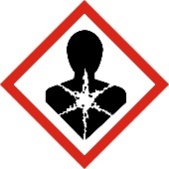 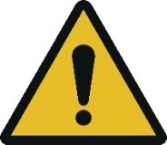 Reißen des Sägeblattes bei Verkanten von WerkstückenGefahr von Schnittverletzungen durch das laufende Sägeblatt Gefahr von Gehörschäden durch hohen Lärmpegel Einzugsgefahr durch schnell laufendes SägeblattGefahr von Augenverletzungen beim Sägen spröder WerkstoffeGefahr durch HolzstaubReißen des Sägeblattes bei Verkanten von WerkstückenGefahr von Schnittverletzungen durch das laufende Sägeblatt Gefahr von Gehörschäden durch hohen Lärmpegel Einzugsgefahr durch schnell laufendes SägeblattGefahr von Augenverletzungen beim Sägen spröder WerkstoffeGefahr durch HolzstaubReißen des Sägeblattes bei Verkanten von WerkstückenGefahr von Schnittverletzungen durch das laufende Sägeblatt Gefahr von Gehörschäden durch hohen Lärmpegel Einzugsgefahr durch schnell laufendes SägeblattGefahr von Augenverletzungen beim Sägen spröder WerkstoffeGefahr durch HolzstaubReißen des Sägeblattes bei Verkanten von WerkstückenGefahr von Schnittverletzungen durch das laufende Sägeblatt Gefahr von Gehörschäden durch hohen Lärmpegel Einzugsgefahr durch schnell laufendes SägeblattGefahr von Augenverletzungen beim Sägen spröder WerkstoffeGefahr durch HolzstaubReißen des Sägeblattes bei Verkanten von WerkstückenGefahr von Schnittverletzungen durch das laufende Sägeblatt Gefahr von Gehörschäden durch hohen Lärmpegel Einzugsgefahr durch schnell laufendes SägeblattGefahr von Augenverletzungen beim Sägen spröder WerkstoffeGefahr durch HolzstaubSchutzmaßnahmen und VerhaltensregelnSchutzmaßnahmen und VerhaltensregelnSchutzmaßnahmen und VerhaltensregelnSchutzmaßnahmen und VerhaltensregelnSchutzmaßnahmen und VerhaltensregelnSchutzmaßnahmen und VerhaltensregelnSchutzmaßnahmen und Verhaltensregeln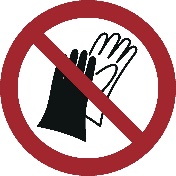 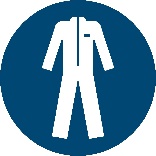 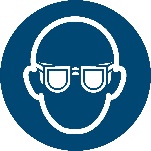 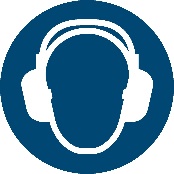 Die Benutzung der Bandsäge ist nur durch eingewiesenes Personal erlaubtKeine rissigen oder stumpfen Sägeblätter verwendenBandspannung beobachten und Bandsägeblatt ggf. nachspannenEng anliegende Kleidung tragenGehörschutz tragenBesteht Gefahr von Augenverletzungen ist die Schutzbrille zu tragen(z. B. beim Sägen von spröden Kunststoffen)Absauganlage (Holzverarbeitung) anschaltenSplitter, Späne und Abfälle nicht mit der Hand entfernenMaschine ausschalten und Spänehaken oder Handfeger benutzenHöhenverstellbare Blattabdeckung entsprechend dem zu bearbeitenden Werkstück einstellenBeim Werkstückvorschub Hände flach auf das Werkstück legen; Finger nicht spreizenAuch bei kurzen Unterbrechungen Maschine abschalten und nachlaufendes Sägeblatt (!!!) verdeckenDas Tragen von Schutzhandschuhen ist verboten (Gefahr des Einzugs in das laufende Sägeblatt)Alle Arbeiten nach TSM/M (erweiterte Informationen beachten!)Die Benutzung der Bandsäge ist nur durch eingewiesenes Personal erlaubtKeine rissigen oder stumpfen Sägeblätter verwendenBandspannung beobachten und Bandsägeblatt ggf. nachspannenEng anliegende Kleidung tragenGehörschutz tragenBesteht Gefahr von Augenverletzungen ist die Schutzbrille zu tragen(z. B. beim Sägen von spröden Kunststoffen)Absauganlage (Holzverarbeitung) anschaltenSplitter, Späne und Abfälle nicht mit der Hand entfernenMaschine ausschalten und Spänehaken oder Handfeger benutzenHöhenverstellbare Blattabdeckung entsprechend dem zu bearbeitenden Werkstück einstellenBeim Werkstückvorschub Hände flach auf das Werkstück legen; Finger nicht spreizenAuch bei kurzen Unterbrechungen Maschine abschalten und nachlaufendes Sägeblatt (!!!) verdeckenDas Tragen von Schutzhandschuhen ist verboten (Gefahr des Einzugs in das laufende Sägeblatt)Alle Arbeiten nach TSM/M (erweiterte Informationen beachten!)Die Benutzung der Bandsäge ist nur durch eingewiesenes Personal erlaubtKeine rissigen oder stumpfen Sägeblätter verwendenBandspannung beobachten und Bandsägeblatt ggf. nachspannenEng anliegende Kleidung tragenGehörschutz tragenBesteht Gefahr von Augenverletzungen ist die Schutzbrille zu tragen(z. B. beim Sägen von spröden Kunststoffen)Absauganlage (Holzverarbeitung) anschaltenSplitter, Späne und Abfälle nicht mit der Hand entfernenMaschine ausschalten und Spänehaken oder Handfeger benutzenHöhenverstellbare Blattabdeckung entsprechend dem zu bearbeitenden Werkstück einstellenBeim Werkstückvorschub Hände flach auf das Werkstück legen; Finger nicht spreizenAuch bei kurzen Unterbrechungen Maschine abschalten und nachlaufendes Sägeblatt (!!!) verdeckenDas Tragen von Schutzhandschuhen ist verboten (Gefahr des Einzugs in das laufende Sägeblatt)Alle Arbeiten nach TSM/M (erweiterte Informationen beachten!)Die Benutzung der Bandsäge ist nur durch eingewiesenes Personal erlaubtKeine rissigen oder stumpfen Sägeblätter verwendenBandspannung beobachten und Bandsägeblatt ggf. nachspannenEng anliegende Kleidung tragenGehörschutz tragenBesteht Gefahr von Augenverletzungen ist die Schutzbrille zu tragen(z. B. beim Sägen von spröden Kunststoffen)Absauganlage (Holzverarbeitung) anschaltenSplitter, Späne und Abfälle nicht mit der Hand entfernenMaschine ausschalten und Spänehaken oder Handfeger benutzenHöhenverstellbare Blattabdeckung entsprechend dem zu bearbeitenden Werkstück einstellenBeim Werkstückvorschub Hände flach auf das Werkstück legen; Finger nicht spreizenAuch bei kurzen Unterbrechungen Maschine abschalten und nachlaufendes Sägeblatt (!!!) verdeckenDas Tragen von Schutzhandschuhen ist verboten (Gefahr des Einzugs in das laufende Sägeblatt)Alle Arbeiten nach TSM/M (erweiterte Informationen beachten!)Verhalten bei Störungen und im GefahrenfallVerhalten bei Störungen und im GefahrenfallVerhalten bei Störungen und im GefahrenfallVerhalten bei Störungen und im GefahrenfallVerhalten bei Störungen und im GefahrenfallVerhalten bei Störungen und im GefahrenfallVerhalten bei Störungen und im GefahrenfallBei Störungen oder Schäden an Maschinen oder Schutzausrüstungen       Maschine ausschalten und vor unbefugtem Wiederanschalten sichernLehrer informierenSchäden nur von Fachpersonal beseitigen lassenBei Störungen oder Schäden an Maschinen oder Schutzausrüstungen       Maschine ausschalten und vor unbefugtem Wiederanschalten sichernLehrer informierenSchäden nur von Fachpersonal beseitigen lassenBei Störungen oder Schäden an Maschinen oder Schutzausrüstungen       Maschine ausschalten und vor unbefugtem Wiederanschalten sichernLehrer informierenSchäden nur von Fachpersonal beseitigen lassenBei Störungen oder Schäden an Maschinen oder Schutzausrüstungen       Maschine ausschalten und vor unbefugtem Wiederanschalten sichernLehrer informierenSchäden nur von Fachpersonal beseitigen lassenErste HilfeErste HilfeErste HilfeErste HilfeErste HilfeErste HilfeErste HilfeMaschine abschalten und sichernDen Lehrer (Ersthelfer) informieren (siehe Alarmplan). .Verletzungen sofort versorgen. Eintragung in das Verbandbuch vornehmen.Notruf: 112					Krankentransport:  19222Maschine abschalten und sichernDen Lehrer (Ersthelfer) informieren (siehe Alarmplan). .Verletzungen sofort versorgen. Eintragung in das Verbandbuch vornehmen.Notruf: 112					Krankentransport:  19222Maschine abschalten und sichernDen Lehrer (Ersthelfer) informieren (siehe Alarmplan). .Verletzungen sofort versorgen. Eintragung in das Verbandbuch vornehmen.Notruf: 112					Krankentransport:  19222Maschine abschalten und sichernDen Lehrer (Ersthelfer) informieren (siehe Alarmplan). .Verletzungen sofort versorgen. Eintragung in das Verbandbuch vornehmen.Notruf: 112					Krankentransport:  19222InstandhaltungInstandhaltungInstandhaltungInstandhaltungInstandhaltungInstandhaltungInstandhaltungInstandsetzung nur durch beauftragte und unterwiesene Personen.Bei Rüst- Einstellungs-, Wartungs- und Pflegearbeiten Maschine vom Netz trennen bzw. sichernMaschine nach Arbeitsende reinigen E-Check, je nach Modell jährlich oder alle vier Jahre  Instandsetzung nur durch beauftragte und unterwiesene Personen.Bei Rüst- Einstellungs-, Wartungs- und Pflegearbeiten Maschine vom Netz trennen bzw. sichernMaschine nach Arbeitsende reinigen E-Check, je nach Modell jährlich oder alle vier Jahre  Instandsetzung nur durch beauftragte und unterwiesene Personen.Bei Rüst- Einstellungs-, Wartungs- und Pflegearbeiten Maschine vom Netz trennen bzw. sichernMaschine nach Arbeitsende reinigen E-Check, je nach Modell jährlich oder alle vier Jahre  Instandsetzung nur durch beauftragte und unterwiesene Personen.Bei Rüst- Einstellungs-, Wartungs- und Pflegearbeiten Maschine vom Netz trennen bzw. sichernMaschine nach Arbeitsende reinigen E-Check, je nach Modell jährlich oder alle vier Jahre  Freigabe:Bearbeitung:25. Juni 2019Freigabe:SchulleitungBearbeitung:25. Juni 2019